Listening Lesson PlanVisual aid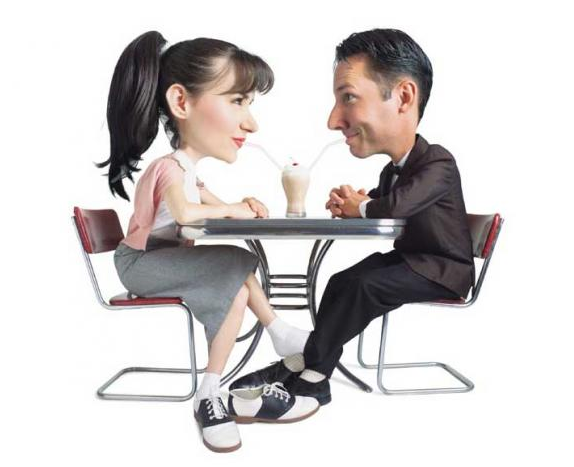 Listening Worksheet Listen to the 2 different speakers. Answer the following questions as you listen.Q. What do these people say about themselves? What kind of person is each speaker looking for?Listening Script (Sample Lesson) (SB: 101)Speaker 1: David“Hi, my name is David. I’m 28 years old, Caucasian, living in Denver, Colorado. I’m currently a high school football coach. I’m a very athletic person; it runs in my family, with my dad being a former NFL player. I love playing and watching all kinds of sports, but especially football. My favorite team is, of course, the Denver Broncos. I also enjoy watching movies, and especially, the ones with Adam Sandler or Will Ferrell, I have not missed any. I’m very outgoing, confident, down-to-earth, fun, open-minded and hard-working, though sometimes I could be a little sarcastic. I’m the type of a man who shows that actions speak louder than words; I keep my words all the time. I broke up with my last girlfriend two years ago, and I’ve had no strings attached ever since. I’m looking for a lady who’s compatible with me in many aspects, who can enjoy things together with me- someone who likes sports, comedies, and other kinds of outdoor activities. I want to meet someone who will completely take my breath away. She’s got to be fun to be with, thoughtful, sweet, honest, and faithful. Fidelity is the number one factor for me, because my last girlfriend cheated on me. I don’t want to go through that mess ever again. I am now ready to make a lifetime commitment, so I hope to meet my soul mate and tie the knot as soon as possible.”  Speaker 2: Judy“Hi, I’m Judy, a 27-year-old Project Manager of Koolstar Design in Manhattan. Although I’m a strict manager, I don’t like doing everything by the book; I am a quite flexible person. Being too old-school and conventional gets on my nerves. Also, I’m really blunt and straightforward; I hate people who beat about the bush when they talk. In my spare time, I love watching Broadway shows, shopping on the 5th Avenue, cooking, or reading. I also enjoy doing yoga while listening to jazz, soul, R&B, or even hip-hop; being an African-American, musical talent is in my blood. I love singing and dancing; I think I’m pretty entertaining and fun. I usually spend Friday nights with my girlfriends at a bar or a club. On Sundays, I sing in a church choir, and then go to the Central Park and take a walk or read some books. I love my life and I’m not desperate to get married or anything, but just because all my girlfriends are dating now, I’ll just jump on the bandwagon and look for my significant other, too. Well, the kind of man I’m looking for is independent, strong, trustworthy, and dependable. I do not want any mama boy, who’s still under his mother’s thumbs. That’s just a huge turn-off. I also want a guy who’s considerate, compassionate, warm-hearted, and not short-tempered. Sounds like I’m looking for a perfect guy, huh? Oh well. Unless I meet a guy who can make me fall head over heels regardless, I’m going to stick to my standards.”Lead-In Lead-In Lead-In Materials: NoneMaterials: NoneMaterials: NoneTime2 minSet UpWhole ClassProcedure:Hello everyone, how is your day?Where can you meet a new guy?Here’s a question for you all. What matters the most when you look for a partner for life?Pre-Activity Pre-Activity Pre-Activity Materials: Visual aid (picture), Idioms Worksheet, Board & board markersMaterials: Visual aid (picture), Idioms Worksheet, Board & board markersMaterials: Visual aid (picture), Idioms Worksheet, Board & board markersTime2 min8min4minSet UpWhole ClassPairsWhole ClassProcedure:BrainstormingElicit (show the students visual aid-picture from google)What can you see in this picture?Where are they?What do you think they are doing?ModelWrite “Blind date” on the board.CCQDo you go blind date with someone you’ve met before?Are people on a blind date are blind?IdiomsInstructionWork in pairs. Match the first part of each sentence with the second part containing idioms. Write the letter “a,b,c” in the empty boxes. You have 8 minutes.(Distribute the worksheet)DemonstrationLook at #1… “right, it runs in our family.” So put the letter“j” in the box next to number 1. ICQWho are you working with?How much time do you have? What do you write in the empty box? Monitor discreetly. Answer students if they ask questions.Give time warning: 5 minutes; 1 minute; 30 seconds left.Be flexible with time. Give 1 more minute if they need it.“Time’s up.”Check answers: let students read the correct idioms (not the letters).- Go through the idioms one by one.- Elicit the meaning from students.- Explain the meaning if necessary.- Do error correction.Main Activity Main Activity Main Activity Materials:  CD&CD player, Blind Date Profile wall chartMaterials:  CD&CD player, Blind Date Profile wall chartMaterials:  CD&CD player, Blind Date Profile wall chartTime5 min3minSet UpIndividuallyWhole ClassProcedure:Listening for detailsInstructionsNow listen to the speakers one by one this time. Answer the questions on the worksheet as you listen. Work individually.ICQWhat are you supposed to do?Are you working alone? (Distribute the worksheet)Play track 1.Let students write answers as they listen.Do you need to listen again?Yes -> play track 1 again.No -> Play track 2.Check the answers as a whole class after the students fill out the profile sheets.If there is anything missing, pause the CD right there and let students say it out loud.Go through all 2 profile sheets.SOS Activity SOS Activity SOS Activity Materials: A paper and a pen (for each team)Materials: A paper and a pen (for each team)Materials: A paper and a pen (for each team)Time4 min2minSet UpPairsWhole ClassProcedure:Make a scriptInstructionsWith your partner, write a script when a man and a woman meet each other for the first time.Which kinds of subjects can they talk? You have 4 minutes.ICQ             Are you working in pairs? For how long? Monitor discreetly. Answer students if they ask questions. Give time warning: 2 minutes; 1 minute left.Be flexible with time. Give 1 more minute if they need it.“Time’s up.”Students will do their role plays.Share opinions after the activity.1st Speaker2nd SpeakerName:Age:     Residence:Race:Occupation:Hobbies:Personality:Looking for someone who:Name:Age:     Residence:Race:Occupation:Hobbies:Personality:Looking for someone who: